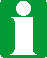 VIEŠOSIOS ĮSTAIGOS „LAZDIJŲ TURIZMO INFORMACINIS CENTRAS“2016 METŲ VEIKLOS ATASKAITATURINYSBENDROJI DALISII.	ĮSTAIGOS 2016  M. VEIKLOS APŽVALGA	1. ĮSTAIGOS STRATEGINIAI TIKSLAI IR UŽDAVINIAI	2. ĮSTAIGOS FINANSAVIMAS, APSKAITOS POLITIKA IR KONTROLĖ,	ĮSTAIGOS TURTASIII.        SU TURIZMO PASLAUGOMIS SUSIJUSI VEIKLA	3.1. PAJAMŲ IR IŠLAIDŲ ANALIZĖ	3.2. TURISTŲ SRAUTŲ ANALIZĖ VŠĮ „LAZDIJŲ TURIZMO INFORMACINIS  		        CENTRAS“	3.3. INTERNETINIO PUSLAPIO WWW.LAZDIJAI-TURIZMAS.LT TURISTŲ SRAUTŲ 	       ANALIZĖ BENDROJI DALISĮstaigos įkūrimasVšĮ „Lazdijų turizmo informacinis centras“ įsteigta 1999 m. balandžio 1 d. ir veikia kaip pelno nesiekiantis ribotos civilinės atsakomybės viešasis juridinis asmuo. Įstaigos įkūrimo tikslas rinkti, kaupti ir nemokamai teikti informaciją apie turizmo paslaugas, lankomus objektus ir vietoves, rengti, leisti ir platinti informacinius bei kartografinius leidinius apie turizmo paslaugas, objektus ir vietoves. Įstaigos steigėjas ir dalininkas – Lazdijų rajono savivaldybės taryba. Įmonės rūšis – viešoji įstaiga. Įstaigos kodas – 165232531. Įstaiga ne PVM mokėtoja. Viešoji įstaiga savo veikloje vadovaujasi Lietuvos Respublikos Konstitucija, Lietuvos Respublikos civiliniu kodeksu, Lietuvos Respublikos viešųjų įstaigų įstatymu, Lietuvos Respublikos vyriausybės nutarimais, Lietuvos Respublikos finansų ministro įsakymais, kitais teisės aktais, įstaigos įstatais.Nuo 2008 metų papildyti VšĮ „Lazdijų turizmo informacinis centras“ įstatai, įstaiga gali teikti patariamojo ir konsultavimo paslaugas, draudimo paslaugas, užsiimti kelionių agentūrų veikla, ekskursijų organizatorių veikla, posėdžių ir verslo renginių organizavimo veikla. Nuo 2008 metų išsiplėtė turizmo centro veikla. 2011 metais buvo papildyti VšĮ „Lazdijų turizmo informacinis centras“ įstatai vadovaujantis 2011-03-17 Lazdijų rajono savivaldybės administracijos raštu Nr. 1-804 „Dėl viešųjų įstaigų įstatų pakeitimo“. 2015 m. gruodžio 29 d. buvo pakeisti VšĮ „Lazdijų turizmo informacinis centras“ įstatai vadovaujantis 2015-12-04 Lazdijų rajono savivaldybės tarybos sprendimu Nr. 5TS-246.2008 metais birželio pradžioje buvo atidarytas 239 kv. metrų ploto naujas turizmo centras Janaslavo k., Lazdijų r. sav. 2008 metais papildomai buvo priimti 4 vadybininkai turizmo informacijos teikimui. 2012 metais iki gruodžio 1 d.  įstaigoje dirbo septyni darbuotojai - direktorė, buhalterė ir penki vadybininkai. Nuo gruodžio 1 d. vienai vadybininkei suteiktos vaiko gimdymo ir priežiūros atostogos.  Nuo 2014 m. balandžio mėn. vidurio iki lapkričio mėn. pabaigos pagal viešųjų darbų įgyvendinimo ir finansavimo sutartį įstaigoje dirbo penki darbuotojai. Finansinių metų pabaigoje VšĮ „Lazdijų turizmo informacinis centras“  dirbo 7 darbuotojai. Nuo 2015 m. sausio 1 d. įstaigoje dirbo šeši darbuotojai - direktorė, buhalterė ir keturi vadybininkai. Nuo spalio 12 d. įstaigoje dirbo keturi darbuotojai. Nuo 2016 m. vasario 8 d. įstaigoje dirba penki darbuotojai.Direktorius: koordinuoja visos įstaigos darbą, atstovauja įstaigą, priima įstaigai svarbius sprendimus, atsako už įstaigos veiklą, kitus veiksmus, kurie numatyti Lietuvos Respublikos teisės aktuose bei Centro įstatuose. Buhalterė: tvarko ūkinę – finansinę apskaitą, vadovaudamasi Lietuvos Respublikos įstatymais, Vyriausybės nutarimais, Finansų ministerijos patvirtintais dokumentais, steigėjo sprendimais, kitais teisės aktais.Rinkodaros vadybininkas: rengia informacinius – reklaminius ir kartografinius leidinius, organizuoja dalyvavimą turizmo mugėse bei misijose, rengia paraiškas projektų finansavimui, administruoja laimėtus projektus. Dirba vienas asmuo.Turizmo informacijos vadybininkai: teikia, kaupia, sistemina informaciją, atstovauja Centrui turizmo mugėse, vykdo apklausas. Dirba keturi asmenys.II. ĮSTAIGOS 2016 M. VEIKLOS APŽVALGAĮSTAIGOS STRATEGINIAI TIKSLAI IR UŽDAVINIAI	VšĮ „Lazdijų turizmo informacinis centras“ įstatuose numatyta, jog centro tikslai yra turizmo informacinių ir rinkodaros paslaugų plėtra, turizmo Lazdijų rajono savivaldybėje skatinimas ir populiarinimas. Šiems tikslams pasiekti taikomi šie uždaviniai: plėtoti turizmo infrastruktūrą;skatinti turizmo paslaugų plėtrą;formuoti patrauklų Lazdijų rajono savivaldybės įvaizdį Lietuvoje ir užsienyje;skatinti gamtos ir kultūros paveldo objektų panaudojimą turizmo reikmėms.Kiti uždaviniai:skatinti vietinį ir atvykstamą turizmą Lazdijų krašte;konkurencingų Lazdijų turizmo produktų ir paslaugų pardavimo skatinimas;	kurti infrastruktūrą ir palankesnes sąlygas plėtoti ramų bei aktyvų poilsį, kultūrinį, ekologinį turizmą;informacinių ir kartografinių leidinių apie turizmo paslaugas, objektus ir vietoves rengimas, leidimas ir platinimas;skatinti turizmo institucijų bei bendruomenių ir jaunimo organizacijų tarpusavio bendradarbiavimą, vystyti kompleksinį turizmą; pritaikyti naujausias informacines technologijas turizmo informacijos sklaidai.tobulinti turizmo planavimą ir administravimą;plėtoti turizmo sektoriaus žmogiškuosius gebėjimus; plėtoti viešąją turizmo infrastruktūrą:plėtoti viešąją aktyvaus poilsio turizmo infrastruktūrą;skatinti kaimo turizmo, rekreacinės žvejybos ir tradicinių amatų plėtrą.	Įstaigos misija: rengti, teikti ir platinti patikimą ir patrauklią informaciją apie Lazdijų krašto turizmo paslaugas, išteklius ir vietoves, skatinti vidaus ir atvykstamąjį turizmą.Lazdijų turizmo paslaugų rinkodaros srityje: rinko, sistemino, kaupė ir platino informaciją apie teikiamas turizmo paslaugas; vykdė turistų apklausas, rengė turizmo statistikos apžvalgas; plėtė Lazdijų krašto turizmo galimybių pristatymą vidaus ir tarptautinėse turizmo rinkose mugių, parodų pagalba; rengė, leido ir platino leidinius, suvenyrus pristatančius Lazdijus, reklamavo ir viešino krašto paslaugas, spaudos ir interneto pagalba.Turizmo išteklių bei paslaugų vystymo srityje: plėtojo turizmo paslaugų įvairovę bei kokybę; plėtojo turizmo informacijos sistemos galimybes; skatino krašto verslininkus prisidėti prie turizmo plėtros; skatino turizmo paslaugų sektoriaus darbuotojų kvalifikacijos kėlimą.Teikdamas informaciją ir populiarindamas Lazdijų kraštą, Centras glaudžiai bendradarbiavo su Lietuvos turizmo ir verslo informacijos centrais, Lietuvos Respublikos ūkio ministerija, valstybinėmis turizmo departamento institucijomis.2. ĮSTAIGOS FINANSAVIMAS, APSKAITOS POLITIKA IR KONTROLĖ,ĮSTAIGOS TURTAS	Viešojoje įstaigoje „Lazdijų turizmo informacinis centras” tvarkant apskaitą ir rengiant finansinę atskaitomybę vadovaujamasi bendraisiais apskaitos principais, tai  įmonės veiklos tęstinumo, periodiškumo, pastovumo, piniginio mato, kaupimo, palyginimo, atsargumo, neutralumo ir turinio svarbos. Centro finansiniai metai sutampa su kalendoriniais metais. Apskaita tvarkoma dvejybiniu įrašu, naudojant Lietuvos Respublikos piniginį vienetą - eurą. 	Viešoji įstaiga „Lazdijų turizmo informacinis centras” rengia finansines ataskaitas: balansą, veiklos rezultatų ataskaitą, aiškinamąjį raštą. 	Viešosios įstaigos apskaita tvarkoma vadovaujantis šiais teisės aktais:2001 m. lapkričio 6 d. Lietuvos Respublikos buhalterinės apskaitos įstatymu Nr. IX-574.2004 m. lapkričio 22 d. Lietuvos Respublikos finansų ministro  įsakymu Nr. 1K-372 ,,Dėl pelno nesiekiančių ribotos civilinės atsakomybės juridinių asmenų buhalterinės apskaitos ir finansinės atskaitomybės sudarymo ir pateikimo taisyklių parvirtinimo”. 2009 m. gruodžio 31 d. Lietuvos Respublikos finansų ministro  įsakymu Nr. 1K-494 „Dėl finansų ministro2004 m. lapkričio 22 d. įsakymo Nr. 1K-372 ,,Dėl pelno nesiekiančių ribotos civilinės atsakomybės juridinių asmenų buhalterinės apskaitos ir finansinių  atskaitų sudarymo ir pateikimo taisyklių patvirtinimo” pakeitimo“. Lietuvos Respublikos viešųjų  įstaigų įstatymu.Lietuvos Respublikos Vyriausybės 2000 m. vasario 17 d. nutarimu Nr.179 patvirtintomis ir 2004 m. spalio 27 d. nutarimu Nr.1341 pakeistomis ,,Kasos darbo organizavimo ir kasos operacijų atlikimo taisyklėmis”.	Viešosios įstaigos „Lazdijų turizmo informacinis centras” finansavimo būdai yra: dotacijos ir tiksliniai įnašai. 	Įstaigos steigėjas ir dalininkas – Lazdijų rajono savivaldybės taryba. 	  Lazdijų rajono savivaldybės tarybos įnašas 2016 m. metų pradžioje ir pabaigoje sudarė 72 504,71 Eur.                  Pagal vykdytų programų sąmatas per 2016 metus viešajai įstaigai iš Lazdijų rajono savivaldybės biudžeto buvo skirta 62 400 Eur  iš kurių 31 105 Eur  buvo panaudoti darbo užmokesčiui išmokėti ir 9446 Eur socialinio draudimo įmokoms sumokėti.Centro ilgalaikis turtasViešoji įstaiga per 2016 metus ilgalaikio nematerialiojo ir ilgalaikio materialiojo turto neįsigijo. Nusidėvėjimas buvo skaičiuojamas tiesiogiai proporcingu metodu.	Įstaigos sąnaudas sudaro suteiktų paslaugų ir parduotų prekių savikaina, kitos sąnaudos, veiklos sąnaudos. Centro veiklos rezultatų analizė 2015-2016 m.Informacija apie viešosios įstaigos veiklos tikslus, pobūdį ir veiklos rezultatus per finansinius metus, veiklos planus ir prognozes ateinantiems finansiniams metamsCentras, siekdamas savo tikslų, 2016 m. formavo patrauklų įvaizdį ir didino Lazdijų krašto žinomumą dalyvaujant tarptautinėse parodose, teikė konsultacinę pagalbą besikuriančioms kaimo turizmo sodyboms registruojantis VTD prie ūkio ministerijos. Organizavo jau veikiančios kaimo turizmo sodyboms susitikimus, mokymus, nuolat buvo teikiamos įvairios viešosios paslaugos, sodybos buvo pristatomos tarptautinėse parodose.Centras ir 2017 m. sieks formuoti patrauklų įvaizdį ir didinti Lazdijų krašto žinomumą. Teiks konsultacinę pagalbą, organizuos mokymus, susitikimus besikuriančioms ir jau veikiančios kaimo turizmo sodybų savininkams ar jų atstovams.Įstaigos dalininkas Lazdijų rajono savivaldybėVšĮ „Lazdijų turizmo informacinis centras“ per 2016 metus vadovui buvo išmokėtos sumos tik susijusios su darbo santykiais. Įstaigos išlaidos vadovo darbo užmokesčiui sudarė 6 611,86 Eur. komandiruotei - 31,08 eur. (17,10 eur. dienpinigiai, 13,98 eur. kuro išlaidos).Viešosios turizmo  informacijos paslaugos	Turizmo informacija teikiama raštu bei žodžiu. Žodžiu turizmo centruose: Lazdijuose adresu: Vilniaus g. 1, LT-67106 Lazdijai, Janaslavo kaime adresu: Janaslavo k. 10, LT-67170 Lazdijų r. sav., Veisiejuose adresu: Vytauto g. 47, Veisiejai. Informacija teikiama telefonais +370 318 66130, +370 318 51881. Elektroniniu paštu: turizmas@lazdijai.lt, turizmas.info@lazdijai.lt. PAJAMŲ IR IŠLAIDŲ ANALIZĖ2016 metų pajamų už parduotas prekes ir paslaugas analizė 2016 metais VšĮ „Lazdijų turizmo informacinis centras“ išlaidos (neįskaitant veiklos ir darbo užmokesčio išlaidų)* Turto mokestis, lauko ekrano gedimas, kasos aptarnavimo mokestis, šiukšlių išvežimo mokestisBendra išlaidų suma: 8 349,10TURISTŲ SRAUTŲ ANALIZĖ VŠĮ „LAZDIJŲ TURIZMO INFORMACINIS CENTRAS“	VšĮ „Lazdijų turizmo informacinis centras“ apsilankė  per  2016 metus iš viso 26 977 turistų iš jų 39,66 % turistų iš Lietuvos ir 60,34 % iš užsienio. 2015 metais Lazdijų kraštą aplankė 25044 turistai, lyginant su 2016 metais turistų padaugėjo 7,16 % jaučiamas žymus turistų padidėjimas. VŠĮ „LAZDIJŲ TURIZMO INFORMACINIS CENTRAS“ INTERNETINIO PUSLAPIO WWW.LAZDIJAI-TURIZMAS.LT TURISTŲ SRAUTŲ ANALIWEBASVšĮ „Lazdijų turizmo informacinis centras“ internetinį puslapį 2016 m. www.lazdijai-turizmas.lt  aplankė  46 022 lankytojai.Išvada: Iš lankytojų statistikos matome, kad netik padidėjo lankytojų skaičius turizmo centre bet padidėjo ir svetainės lankomumas 2015 svetainę aplankė 39 102 lankytojai, o 2016  m. aplankė 46 022 lankytojai. Lankytojų padidėjimą galėjo lemti turizmo centro organizuojamų renginių ir veiklos viešinimas svetainėje. Svetainė yra nuolat atnaujinama todėl lankytojams palieka vis didesnį susidomėjimą.	Ataskaitą parengė VšĮ „Lazdijų turizmo informacinis centras“ l.e.p. direktorius Žydrūnas Vasiliauskas. Statistinius duomenis ataskaitai pateikė Centro darbuotojai.L.e.p. Direktorius 					                                                      Žydrūnas VasiliauskasILGALAIKIS TURTAS2016-12-31 Likutine verte2015-12-31 Likutine verteILGALAIKIS NEMATERIALUSIS TURTAS30111Programinė įranga2929Kitas nematerialusis turtas182ILGALAIKIS MATERIALUSIS TURTAS187496216043Pastatai ir statiniai185551214097Kita įranga, prietaisai, įrankiai ir įrenginiai1 9451946IŠ VISO ILGALAIKIO TURTO:187526216154VEIKLOS SĄNAUDOS2016-12-312015-12-31Darbuotojų išlaikymo 42 22846 411Ilgalaikio turto nusidėvėjimo (amortizacijos)30 16330 124Patalpų išlaikymo5 1065 113Ryšių 1 7711 949Transporto170584Turto vertės sumažėjimo650512Kitos veiklos 7 2883808IŠ VISO VEIKLOS SĄNAUDŲ:87 37688 501Dalininkų įnašai (Eur) DalininkaiDalis laikotarpio pradžiojeDalis laikotarpio pabaigojeLazdijų rajono savivaldybė72504,7172504,71Iš viso:72504,7172504,713. SU TURIZMO PASLAUGOMIS SUSIJUSI VEIKLA3. SU TURIZMO PASLAUGOMIS SUSIJUSI VEIKLA3. SU TURIZMO PASLAUGOMIS SUSIJUSI VEIKLA3. SU TURIZMO PASLAUGOMIS SUSIJUSI VEIKLA3. SU TURIZMO PASLAUGOMIS SUSIJUSI VEIKLATikslas. Didinti turistų srautus rajono savivaldybėje1 uždavinys: Plėtoti turizmo infrastruktūrą	Tikslas. Didinti turistų srautus rajono savivaldybėje1 uždavinys: Plėtoti turizmo infrastruktūrą	Tikslas. Didinti turistų srautus rajono savivaldybėje1 uždavinys: Plėtoti turizmo infrastruktūrą	Tikslas. Didinti turistų srautus rajono savivaldybėje1 uždavinys: Plėtoti turizmo infrastruktūrą	Tikslas. Didinti turistų srautus rajono savivaldybėje1 uždavinys: Plėtoti turizmo infrastruktūrą	Eil.Nr.PriemonėPasiekimo indikatoriusKokias būdais ir kokiomis veiklomis pasiekti rezultataiKokias būdais ir kokiomis veiklomis pasiekti rezultatai1.1Plėtoti turizmo infrastruktūrąNufotografuoti  ir atnaujinti, papildyti Lazdijų krašto lankomų objektų informaciją internetiniame tinklalapyje. www.lazdijai-turizmas.lt, Gegužės - rugsėjo mėn.Turizmo trasų infostruktūros informacijos rinkimas  ir atnaujinimas internetiniame tinklalapyje. www.lazdijai-turizmas.lt2016 m. birželio mėn. buvo nufotografuoti Lazdijų krašto lankomi objektai bei atnaujinta informacija apie juos, kuri yra teikiama internetiniame tinklalapyje: www.lazdijai-turizmas.lt. Objektus nufotografavo ir informaciją apie juos atnaujino vadybininkė J. Bakšaitė. Buvo nufotografuoti šie objektai:  Rudaminos piliakalnis, Aštriosios Kirsnos dvaro sodyba, Šeštokų geležinkelio stotis, Šeštokų Švč. Mergelės Marijos bažnyčia, Kučiūnų Šv. Kazimiero bažnyčia, Kaliniškės mūšio vieta, Veisiejų apžvalgos bokštas, Skulptūrų parkas "Vaikystės sodas", Šv. Jurgio bažnyčia, Veisiejų regioninio parko lankytojų centras.2016 m. birželio mėn. buvo nufotografuoti Lazdijų krašto lankomi objektai bei atnaujinta informacija apie juos, kuri yra teikiama internetiniame tinklalapyje: www.lazdijai-turizmas.lt. Objektus nufotografavo ir informaciją apie juos atnaujino vadybininkė J. Bakšaitė. Buvo nufotografuoti šie objektai:  Rudaminos piliakalnis, Aštriosios Kirsnos dvaro sodyba, Šeštokų geležinkelio stotis, Šeštokų Švč. Mergelės Marijos bažnyčia, Kučiūnų Šv. Kazimiero bažnyčia, Kaliniškės mūšio vieta, Veisiejų apžvalgos bokštas, Skulptūrų parkas "Vaikystės sodas", Šv. Jurgio bažnyčia, Veisiejų regioninio parko lankytojų centras.2 uždavinys: Skatinti turizmo paslaugų plėtrą2 uždavinys: Skatinti turizmo paslaugų plėtrą2 uždavinys: Skatinti turizmo paslaugų plėtrą2 uždavinys: Skatinti turizmo paslaugų plėtrą2 uždavinys: Skatinti turizmo paslaugų plėtrą2.1Skatinti privataus sektoriaus investicijas turizmo srityje, ypač sveikatos turizmo, etnokultūrinių amatų, etnografinių kaimo sodybų srityse.Suorganizuoti kaimo turizmo savininkams ir turizmo paslaugų teikėjams 1-2 mokymus – seminarus bei su jais bendradarbiauti. (turizmo klasterio ir kt. temomis). Sausio - gruodžio mėn.Ištisus metus VšĮ „Lazdijų turizmo informacinis centras“ konsultavo turizmo paslaugų teikėjus įvairiais turizmo klausimais;Įmonės “FreeRoomsNow“ vadovas V. Vančys pristatė pagrindinius ir esminius skirtumus nuo kitų nakvynės rezervacijų portalų, naudą sodybų, svečių namų ar kitų apgyvendinimo paslaugų teikėjams, raktinių žodžių naudojimą, vaizdinės medžiagos naudojimą, tikslinės auditorijos pritraukimą „Klasteris“ dalyvavo 17 asmenų;Pranešimus vedė smulkiojo ir vidutinio verslo tarybos pirmininkė Dalia Matukienė apie klasterio įkūrimo strategijas, naudą ir tikslus, susipažindino su naujomis finansavimo galimybėmis verslo plėtrai. Pirtininkas Rimantas Silkė pasakojo apie pirties galimybes ir naudą bei pasidalino paslaptimis, kaip teisingai naudotis pirtimi. Ištisus metus buvo bendradarbiauta su turizmo paslaugų teikėjais, buvo atnaujinama sodybų savininkų informacija tinklapyje www.lazdijai-turizmas.lt, nuotraukų duomenų bazė.  Buvo parengti dokumentai Arnoldui Kamarūnui, įregistruoti savo kaimo turizmo sodybą Valstybiniame turizmo departamente. Turizmo paslaugų tiekėjai nuolatos buvo informuojami apie vykstančias parodas, renginius.Ištisus metus VšĮ „Lazdijų turizmo informacinis centras“ konsultavo turizmo paslaugų teikėjus įvairiais turizmo klausimais;Įmonės “FreeRoomsNow“ vadovas V. Vančys pristatė pagrindinius ir esminius skirtumus nuo kitų nakvynės rezervacijų portalų, naudą sodybų, svečių namų ar kitų apgyvendinimo paslaugų teikėjams, raktinių žodžių naudojimą, vaizdinės medžiagos naudojimą, tikslinės auditorijos pritraukimą „Klasteris“ dalyvavo 17 asmenų;Pranešimus vedė smulkiojo ir vidutinio verslo tarybos pirmininkė Dalia Matukienė apie klasterio įkūrimo strategijas, naudą ir tikslus, susipažindino su naujomis finansavimo galimybėmis verslo plėtrai. Pirtininkas Rimantas Silkė pasakojo apie pirties galimybes ir naudą bei pasidalino paslaptimis, kaip teisingai naudotis pirtimi. Ištisus metus buvo bendradarbiauta su turizmo paslaugų teikėjais, buvo atnaujinama sodybų savininkų informacija tinklapyje www.lazdijai-turizmas.lt, nuotraukų duomenų bazė.  Buvo parengti dokumentai Arnoldui Kamarūnui, įregistruoti savo kaimo turizmo sodybą Valstybiniame turizmo departamente. Turizmo paslaugų tiekėjai nuolatos buvo informuojami apie vykstančias parodas, renginius.2.1Skatinti privataus sektoriaus investicijas turizmo srityje, ypač sveikatos turizmo, etnokultūrinių amatų, etnografinių kaimo sodybų srityse.Užtikrinti bendradarbiavimą tarp Lazdijų rajono savivaldybės bei Punsko krašto kaimo turizmo sodybų savininkų. Bus organizuojami susitikimai su Punsko ir Lazdijų krašto turizmo sodybų savininkais. Taip pat bus kviečiami turizmo sodybų savininkai į Lazdijų turizmo centro organizuojamus renginius.  Sausio - gruodžio mėn.Vasaros sezono uždarymo metu 2016 m.  lapkričio 22 d. buvo suorganizuotas susitikimas su Lazdijų rajono savivaldybės bei Punsko krašto kaimo turizmo sodybų savininkais. Susitikime Punsko krašto sodybos savininkus atstovavo Punsko viršaičio pavaduotojas, sodybos savininkas J. Vaičiulis. Susitikimo metu buvo pasidalinta idėjomis ir išsakyti pasiūlymai bei aplankytos Lazdijų krašto kaimo turizmo sodybos.Vasaros sezono uždarymo metu 2016 m.  lapkričio 22 d. buvo suorganizuotas susitikimas su Lazdijų rajono savivaldybės bei Punsko krašto kaimo turizmo sodybų savininkais. Susitikime Punsko krašto sodybos savininkus atstovavo Punsko viršaičio pavaduotojas, sodybos savininkas J. Vaičiulis. Susitikimo metu buvo pasidalinta idėjomis ir išsakyti pasiūlymai bei aplankytos Lazdijų krašto kaimo turizmo sodybos.2.1Skatinti privataus sektoriaus investicijas turizmo srityje, ypač sveikatos turizmo, etnokultūrinių amatų, etnografinių kaimo sodybų srityse.Inicijuoti susitikimą dėl turizmo klasterio įkūrimo su būsimais klasterio asociacijos nariais dėl klasterio įkūrimo strategijos – vizijos, naudos, tikslų, veiklos planų ir priemonių. Balandžio - gruodžio mėn.Vasaros sezono uždarymo metu 2016 m.  lapkričio 22 d.  Lazdijų krašto sodybų savininkams smulkiojo ir vidutinio verslo tarybos pirmininkė Dalia Matukienė pristatė klasterio įkūrimo strategijas, naudą ir tikslus. Supažindino su naujomis ES paramos verslo plėtrai finansavimo galimybėmis.Vasaros sezono uždarymo metu 2016 m.  lapkričio 22 d.  Lazdijų krašto sodybų savininkams smulkiojo ir vidutinio verslo tarybos pirmininkė Dalia Matukienė pristatė klasterio įkūrimo strategijas, naudą ir tikslus. Supažindino su naujomis ES paramos verslo plėtrai finansavimo galimybėmis.2.1Skatinti privataus sektoriaus investicijas turizmo srityje, ypač sveikatos turizmo, etnokultūrinių amatų, etnografinių kaimo sodybų srityse.Prekiauti Lazdijų rajono savivaldybės amatininkų darbais. Viešinimo priemonės: straipsniai internetiniame tinklalapyje www.lazdijai-turizmas.lt, socialiniai tinklapiai. Pasirašyti nemažiau 2 naujas sutartis su Lazdijų rajono savivaldybės amatininkais. Sausio - gruodžio mėn.2016 m. VšĮ „Lazdijų turizmo informacinis centras“ prekiavo šių Lazdijų rajono savivaldybės amatininkų darbais:Juozas Petrauskas;E. Jastramskas;Reda Vaikšnorienė;Inga Kūlokienė;Viliūtė Garbenčienė;Varnėnų kaimo bendruomenė; L. Kabelkaitė;D. Ambrasiūnienė.2016 m. Pasirašytos naujos sutartys su Lazdijų rajono savivaldybės amatininkais (sutartys pridedamos).J. Šilinskienė D. Juškienė2016 m. VšĮ „Lazdijų turizmo informacinis centras“ prekiavo šių Lazdijų rajono savivaldybės amatininkų darbais:Juozas Petrauskas;E. Jastramskas;Reda Vaikšnorienė;Inga Kūlokienė;Viliūtė Garbenčienė;Varnėnų kaimo bendruomenė; L. Kabelkaitė;D. Ambrasiūnienė.2016 m. Pasirašytos naujos sutartys su Lazdijų rajono savivaldybės amatininkais (sutartys pridedamos).J. Šilinskienė D. JuškienėTeikti pasiūlymus Lazdijų ir kitų miestų verslininkams reklamuotis lauko ekrane, esančiame Janaslavo k. 10, Lazdijų r. sav. Teikiami pasiūlymai elektroniniu paštu, telefonu bei bus organizuojamos išvykos į kitus rajonus ieškoti potencialių klientų. Sausio - gruodžio mėn.2016 m. elektroniniu paštu, telefonu, buvo teikiami komerciniai pasiūlymai Lazdijų ir kitų miestų verslininkams, organizacijoms bei įstaigoms reklamuotis lauko ekrane esančiame Janaslavo k. 10, Lazdijų r. sav.2016 m. elektroniniu paštu, telefonu, buvo teikiami komerciniai pasiūlymai Lazdijų ir kitų miestų verslininkams, organizacijoms bei įstaigoms reklamuotis lauko ekrane esančiame Janaslavo k. 10, Lazdijų r. sav.Komercinė veikla – salės, lauko ekrano nuoma, kopijavimas, laminavimas ir suvenyrų prekyba su Lazdijų krašto atributika. Sausio - gruodžio mėn.Prekiauta suvenyrais su Lazdijų krašto atributika  ir Lazdijų krašto reprezentavimas Lazdijų rajono savivaldybės rengiamose šventėse:2016-04-30 XVI Tradicinė Respublikinė Pirmos Vagos Šventė;2016-06-04 „Pasienio fiesta 2016“;2016-09-16 „Lazdijų ruduo 2016“.2016 m. gegužės 2 d. pasirašyta lauko ekrano sutartis su Lietuvos kempingų asociacija.2016 m. gegužės 6 d. pasirašyta lauko ekrano sutartis su UAB "Kautros keltuvai".2016 m. gegužės 18 d. pasirašyta lauko ekrano sutartis su kaimo turizmo sodybos savininku Emiliu Turausku. 2016 m. gegužės 18 d. pasirašyta lauko ekrano sutartis su UAB "Ūdra".2016 m. rugpjūčio 3 d. pasirašyta lauko ekrano sutartis su nuotykių parku „Tarzanija“. Prekiauta suvenyrais su Lazdijų krašto atributika  ir Lazdijų krašto reprezentavimas Lazdijų rajono savivaldybės rengiamose šventėse:2016-04-30 XVI Tradicinė Respublikinė Pirmos Vagos Šventė;2016-06-04 „Pasienio fiesta 2016“;2016-09-16 „Lazdijų ruduo 2016“.2016 m. gegužės 2 d. pasirašyta lauko ekrano sutartis su Lietuvos kempingų asociacija.2016 m. gegužės 6 d. pasirašyta lauko ekrano sutartis su UAB "Kautros keltuvai".2016 m. gegužės 18 d. pasirašyta lauko ekrano sutartis su kaimo turizmo sodybos savininku Emiliu Turausku. 2016 m. gegužės 18 d. pasirašyta lauko ekrano sutartis su UAB "Ūdra".2016 m. rugpjūčio 3 d. pasirašyta lauko ekrano sutartis su nuotykių parku „Tarzanija“. Suorganizuoti vasaros sezono atidarymą. Viešinimo priemonės: internetinis skelbimas interneto svetainėje www.lazdijai-turizmas.lt. Gegužės - birželio mėn.2016 m. balandžio 28 d. suorganizuotas renginys vasaros sezono atidarymas. Renginio metu, dalyviams pranešimus skaitė “Free Rooms Now“ vadovas V. Vančys ir pristatė pagrindinius ir esminius skirtumus nuo kitų nakvynės rezervacijų portalų, naudą sodybų, svečių namų ar kitų apgyvendinimo paslaugų teikėjams, raktinių žodžių naudojimą, vaizdinės medžiagos naudojimą, tikslinės auditorijos pritraukimą. Aštriosios Kirsnos dvaro darbuotoja I. Gurklienė pristatė apie dvare organizuojamas įvairaus pobūdžio šventes, edukacines programas, fotosesijas ir  kitą veiklą. Vietinio ūkio skyriaus vyr. specialistas  V. Merkininkas pristatė gyventojų perspėjimo ir informavimo sistemą, priešgaisrinę saugą ir Lietuvos pasiruošimo ekstremalioms situacijoms svetainę. Po kavinės „ELDIJA“ savininkės I. Pyplienės sertifikuoto dzūkiško kulinarinio paveldo produkcijos pristatymo renginio dalyviai vaišinosi dzūkiškomis bandomis ir grikine babka.2016 m. balandžio 28 d. suorganizuotas renginys vasaros sezono atidarymas. Renginio metu, dalyviams pranešimus skaitė “Free Rooms Now“ vadovas V. Vančys ir pristatė pagrindinius ir esminius skirtumus nuo kitų nakvynės rezervacijų portalų, naudą sodybų, svečių namų ar kitų apgyvendinimo paslaugų teikėjams, raktinių žodžių naudojimą, vaizdinės medžiagos naudojimą, tikslinės auditorijos pritraukimą. Aštriosios Kirsnos dvaro darbuotoja I. Gurklienė pristatė apie dvare organizuojamas įvairaus pobūdžio šventes, edukacines programas, fotosesijas ir  kitą veiklą. Vietinio ūkio skyriaus vyr. specialistas  V. Merkininkas pristatė gyventojų perspėjimo ir informavimo sistemą, priešgaisrinę saugą ir Lietuvos pasiruošimo ekstremalioms situacijoms svetainę. Po kavinės „ELDIJA“ savininkės I. Pyplienės sertifikuoto dzūkiško kulinarinio paveldo produkcijos pristatymo renginio dalyviai vaišinosi dzūkiškomis bandomis ir grikine babka.Suorganizuoti vasaros sezono uždarymą. Viešinimo priemonės: internetinis skelbimas interneto svetainėje www.lazdijai-turizmas.lt. Rugpjūčio - rugsėjo mėn.2016 m. lapkričio 28 d. suorganizuotas renginys vasaros sezono uždarymas. Visi turizmo paslaugų teikėjai rinkosi Lazdijų krašto muziejuje, kur jiems buvo pristatytas muziejus bei jo ekspozicijos. Po Lazdijų krašto muziejaus pristatymo kaimo turizmo sodybų savininkai vyko į kaimo turizmo sodybas, prie kurių prisijungė Punsko viršaičio pavaduotojas Jonas Vaičiulis. Dalyviai lankėsi R. Stulgienės „Emilijos sodyboje“, R. Maziuko „Druskininkėlių sodyboje“ ir A. Palačionio „Niedoje“. Renginio dalyviai klausėsi Lietuvos smulkiojo ir vidutinio verslo tarybos pirmininkės Dalios Matukienės paskaitos apie klasterio įkūrimo strategijas, naudą ir tikslus, susipažindino su naujomis finansavimo galimybėmis verslo plėtrai. Pirtininkas Rimantas Silkė pasakojo apie pirties galimybes ir naudą bei pasidalino paslaptimis, kaip teisingai naudotis pirtimi. Renginio pabaigoje Lazdijų rajono sodybų, poilsiaviečių savininkai ir kiti turizmo paslaugų teikėjai aptarė praėjusio sezono rezultatus.2016 m. lapkričio 28 d. suorganizuotas renginys vasaros sezono uždarymas. Visi turizmo paslaugų teikėjai rinkosi Lazdijų krašto muziejuje, kur jiems buvo pristatytas muziejus bei jo ekspozicijos. Po Lazdijų krašto muziejaus pristatymo kaimo turizmo sodybų savininkai vyko į kaimo turizmo sodybas, prie kurių prisijungė Punsko viršaičio pavaduotojas Jonas Vaičiulis. Dalyviai lankėsi R. Stulgienės „Emilijos sodyboje“, R. Maziuko „Druskininkėlių sodyboje“ ir A. Palačionio „Niedoje“. Renginio dalyviai klausėsi Lietuvos smulkiojo ir vidutinio verslo tarybos pirmininkės Dalios Matukienės paskaitos apie klasterio įkūrimo strategijas, naudą ir tikslus, susipažindino su naujomis finansavimo galimybėmis verslo plėtrai. Pirtininkas Rimantas Silkė pasakojo apie pirties galimybes ir naudą bei pasidalino paslaptimis, kaip teisingai naudotis pirtimi. Renginio pabaigoje Lazdijų rajono sodybų, poilsiaviečių savininkai ir kiti turizmo paslaugų teikėjai aptarė praėjusio sezono rezultatus.3 uždavinys: Formuoti patrauklų rajono savivaldybės įvaizdį Lietuvoje ir užsienyje3 uždavinys: Formuoti patrauklų rajono savivaldybės įvaizdį Lietuvoje ir užsienyje3 uždavinys: Formuoti patrauklų rajono savivaldybės įvaizdį Lietuvoje ir užsienyje3 uždavinys: Formuoti patrauklų rajono savivaldybės įvaizdį Lietuvoje ir užsienyje3 uždavinys: Formuoti patrauklų rajono savivaldybės įvaizdį Lietuvoje ir užsienyje3.1Organizuoti ir populiarinti turistinius maršrutus.Suorganizuoti 1-2 informacinius turus po Lazdijų kraštą kelionių organizatoriams ir jų atstovams. Viešinimo priemonės: straipsnis internetiniame tinklalapyje  www.lazdijai-turizmas.lt. Sausio - gruodžio mėn.Suorganizuoti 1-2 informacinius turus po Lazdijų kraštą kelionių organizatoriams ir jų atstovams. Viešinimo priemonės: straipsnis internetiniame tinklalapyje  www.lazdijai-turizmas.lt. Sausio - gruodžio mėn.Suorganizuota ekskursija kelionių organizatorių atstovams iš UAB "Mūsų odisėja", jiems buvo suorganizuota ekskursija po Lazdijų kraštą. Ekskursijos metu buvo aplankyta: Lazdijų krašto muziejus, Rudaminos piliakalnis, Rudaminos dvaras, Aštriosios Kirsnos dvaras, Šeštokų geležinkelio stotis, Kalniškės mūšio vieta, Veisiejų skulptūrų parkas, Veisiejų Šv. Jurgio bažnyčia, Liudviko Lazaro Zamenhofo paminklas, Veisiejų apžvalgos bokštas,. Dalyvavo 13 dalyvių. Ekskursiją vedė vadybininkė J. Bakšaitė.3.1Organizuoti ir populiarinti turistinius maršrutus.Suorganizuoti 1 informacinį turą po Lazdijų kraštą Lenkijos krašto gyventojams. Viešinimo priemonės: straipsnis internetiniame tinklalapyje  www.lazdijai-turizmas.lt. Sausio - gruodžio mėn.Suorganizuoti 1 informacinį turą po Lazdijų kraštą Lenkijos krašto gyventojams. Viešinimo priemonės: straipsnis internetiniame tinklalapyje  www.lazdijai-turizmas.lt. Sausio - gruodžio mėn.Informacinis turas po Lazdijų kraštą Lenkijos krašto gyventojams nebuvo suorganizuotas, vietoj to buvo Lazdijų kraštas buvo pristatytas kitų šalių gyventojams.2016 m. gegužės 25 d. VšĮ „ Divenira" organizuotų jaunimo mainų „Volunteeringinsports - VinS“ dalyviams iš Lietuvos, Ispanijos, Italijos, Bulgarijos ir Turkijos buvo pristatyta VšĮ „Lazdijų turizmo informacinis centras“ veikla, Lazdijų kraštas, kaimo turizmo sodybos, lankytinos vietos, lankytini objektai bei padalinti Lazdijų rajono žemėlapiai  su lankytinomis vietomis. Dalyvavo 20 dalyvių. Pristatymą vedė vadybininkė J. Bakšaitė.2016 m. gruodžio 2 d. Lazdijų turizmo informaciniame centre lankėsi Druskininkų jaunimo užimtumo centro organizuojamų mainų programos jaunimas iš Lietuvos, Ispanijos, Italijos ir Turkijos  . Jiems buvo pristatyta VšĮ „Lazdijų turizmo informacinis centras“  veikla, Lazdijų kraštas, kaimo turizmo sodybos, lankytinos vietos, lankytini objektai bei padalinti Lazdijų rajono žemėlapiai  su lankytinomis vietomis. Dalyvavo 20 dalyvių. Pristatymą vedė vadybininkė A. Vaitkevičiūtė.3.1Organizuoti ir populiarinti turistinius maršrutus.Suorganizuoti 1 informacinį turą po Lazdijų kraštą turizmo centrų darbuotojams, žiniasklaidos ir kitų savivaldybių atstovams. Viešinimo priemonės: straipsnis internetiniame tinklalapyje  www.lazdijai-turizmas.lt. Sausio - gruodžio mėn.Suorganizuoti 1 informacinį turą po Lazdijų kraštą turizmo centrų darbuotojams, žiniasklaidos ir kitų savivaldybių atstovams. Viešinimo priemonės: straipsnis internetiniame tinklalapyje  www.lazdijai-turizmas.lt. Sausio - gruodžio mėn.Informacinis turas po Lazdijų kraštą turizmo centrų darbuotojams, žiniasklaidos ir kitų savivaldybių atstovams nebuvo suorganizuotas, tačiau 2016 m. sausio  22 d. tarptautinės kelionių, laisvalaikio ir sporto parodos „ADVENTUR“, metu buvo dalinama dalomoji medžiaga apie Lazdijų krašto turistinius objektus, turizmo maršrutus, apgyvendinimo bei aktyvaus turizmo paslaugas turizmo centrams ir jų darbuotojams.3.1Organizuoti ir populiarinti turistinius maršrutus.Lazdijų rajono bei Lietuvos gyventojų tarpe populiarinti turistinius maršrutus bei suorganizuoti  apie 10 ekskursijų turistams. Teikti gido paslaugas. Pagal poreikį organizuoti 100% ekskursijas. Sausio - gruodžio mėn.Lazdijų rajono bei Lietuvos gyventojų tarpe populiarinti turistinius maršrutus bei suorganizuoti  apie 10 ekskursijų turistams. Teikti gido paslaugas. Pagal poreikį organizuoti 100% ekskursijas. Sausio - gruodžio mėn.2016 m. birželio 19-20 dienomis suorganizuota ekskursija po Veisiejų ir Metelių regioninius parkus. Maršrutas: Lazdijai-Veisiejai-Meteliai. Dalyvavo 35 Alytaus mokyklų mokytojai. Ekskursiją vedė Ž. Vasiliauskas ir B. Talandienė. Už ekskursiją gautos lėšos 136,00 Eur.2016 m. rugsėjo 21 d. suorganizuota ekskursija po Lazdijų kraštą Kauno krašto gyventojams, ekskursijos metu buvo aplankyta: Lazdijų krašto muziejus, VšĮ „Lazdijų turizmo informacinis centras“, rokadinis kelias, Veisiejų regioninis parkas, Veisiejų Šv. Jurgio bažnyčia, Veisiejų apžvalgos bokštas. Dalyvavo 19 dalyvių Ekskursiją vedė Ž. Vasiliauskas. Už ekskursiją gautos lėšos 42,00 Eur.3.2Vykdyti Lazdijų rajono savivaldybės turizmo rinkodarą Lietuvoje ir užsienyje, organizuojant reklamos kampanijas internete, plėtojant e-rinkodaros projektus, naudojantis socialinių tinklalapių galimybėmis.Išleisti naujus leidinius:- Išleisti naują leidinį – 2017 m. kalendorius;- Kaimo turizmas, Mini, Midi, Maxi;- TOP 10 lankytinų objektų Lazdijų krašte, anglų, rusų, lenkų kalbomis;- Gynybinis paveldas Lazdijų krašte;- Lazdijų krašto žemėlapis su lankytinomis vietomis. Sausio - gruodžio mėn.Išleista 7000 vnt. A4 formato lankstinukų  „Lazdijų krašto TOP 10” lietuvių, anglų, rusų, lenkų kalbomis.Išleista 5000 vnt. A3 formato lankstinukas Mini, Midi, Maxi, kaimo turizmo sodybos Lazdijų krašte.Išversta ir išspausdinta 600 vnt. knygelių „Gynybinis paveldas“, anglų, rusų, lenkų kalbomis.Išleista 5000 vnt. A2 formato  Lazdijų krašto žemėlapių su lankytinomis vietomis lietuvių, anglų, rusų kalbomis.Išleista 50 vnt. A3 formato  Lazdijų krašto 2017 m. kalendorius.Išleista 7000 vnt. A4 formato lankstinukų  „Lazdijų krašto TOP 10” lietuvių, anglų, rusų, lenkų kalbomis.Išleista 5000 vnt. A3 formato lankstinukas Mini, Midi, Maxi, kaimo turizmo sodybos Lazdijų krašte.Išversta ir išspausdinta 600 vnt. knygelių „Gynybinis paveldas“, anglų, rusų, lenkų kalbomis.Išleista 5000 vnt. A2 formato  Lazdijų krašto žemėlapių su lankytinomis vietomis lietuvių, anglų, rusų kalbomis.Išleista 50 vnt. A3 formato  Lazdijų krašto 2017 m. kalendorius.3.2Vykdyti Lazdijų rajono savivaldybės turizmo rinkodarą Lietuvoje ir užsienyje, organizuojant reklamos kampanijas internete, plėtojant e-rinkodaros projektus, naudojantis socialinių tinklalapių galimybėmis.Administruoti viešosios įstaigos socialines paskyras (viešinti Lazdijų rajono lankytinas vietas):„Facebook“„Instagram“ Sausio – gruodžio mėn.Buvo administruojama VšĮ „Lazdijų turizmo informacinis centras“ socialinės paskyra „Facebook“ adresu: https://www.facebook.com/lazdiju.tic ir „Instagram“ paskyra adresu: https://www.instagram.com/lazdijai_tourism paskyrose buvo talpinama informacija apie renginius bei išleistus naujus suvenyrus.Buvo administruojama VšĮ „Lazdijų turizmo informacinis centras“ socialinės paskyra „Facebook“ adresu: https://www.facebook.com/lazdiju.tic ir „Instagram“ paskyra adresu: https://www.instagram.com/lazdijai_tourism paskyrose buvo talpinama informacija apie renginius bei išleistus naujus suvenyrus.3.3Organizuoti turizmo renginius pritraukiančius turistus iš kitų Lietuvos miestų.Bendradarbiauti su Lietuvos medžiotojų ir žvejų draugijos Lazdijų skyriumi bei viešinti renginius.  Bus suorganizuotas 1 bendras renginys. Viešinimo priemonės: straipsniai internetiniame tinklalapyje www.lazdijai-turizmas.lt bei socialiniuose tinklapiuose. Sausio - gruodžio mėn.Bendradarbiauta su Lietuvos medžiotojų ir žvejų draugija,  buvo organizuojamas bendras renginys “Poledinės žūklės varžybos 2016”. Apie renginį buvo paskelbta tinklapyje www.lazdijai-turizmas.lt. Tačiau likus 5 dienoms iki renginio jis buvo atšauktas dėl oro sąlygų.Bendradarbiauta su Lietuvos medžiotojų ir žvejų draugija,  buvo organizuojamas bendras renginys “Poledinės žūklės varžybos 2016”. Apie renginį buvo paskelbta tinklapyje www.lazdijai-turizmas.lt. Tačiau likus 5 dienoms iki renginio jis buvo atšauktas dėl oro sąlygų.3.3Organizuoti turizmo renginius pritraukiančius turistus iš kitų Lietuvos miestų.Baltosios Ančios valymo akcijos organizavimas, kurios metu bus išvalyta Baltosios Ančios upė ir paruošta naujam turizmo sezonui. Viešinimo priemonės: skelbimas vietinėje spaudoje, plakatai su renginio informacija skelbimų stenduose, internetinis skelbimas interneto svetainėje www.lazdijai-turizmas.lt bei socialiniuose tinklapiuose. Gegužės mėn.2016 m. gegužės 7 dieną vykdėme akciją „Švarinam Ančią“. Šios akcijos tikslas – surinkti šiukšles Ančios upės pakrantėse ir tuo pačiu atidaryti plaukimo baidarėmis sezoną viena gražiausių Pietų Lietuvos upe  Baltąja Ančia. Akcijoje dalyvavo VšĮ „Lazdijų turizmo informacinis centras“ darbuotojai, Veisiejų regioninio parko direkcijos darbuotojai, Lazdijų krašto muziejaus darbuotojai, Asociacijos turizmo klubas „Lazdijų bičiuliai“ nariai, Kapčiamiesčio seniūnijos darbuotojai bei Lazdijų krašto gyventojai. Viso akcijoje dalyvavo 30 dalyvių.2016 m. gegužės 7 dieną vykdėme akciją „Švarinam Ančią“. Šios akcijos tikslas – surinkti šiukšles Ančios upės pakrantėse ir tuo pačiu atidaryti plaukimo baidarėmis sezoną viena gražiausių Pietų Lietuvos upe  Baltąja Ančia. Akcijoje dalyvavo VšĮ „Lazdijų turizmo informacinis centras“ darbuotojai, Veisiejų regioninio parko direkcijos darbuotojai, Lazdijų krašto muziejaus darbuotojai, Asociacijos turizmo klubas „Lazdijų bičiuliai“ nariai, Kapčiamiesčio seniūnijos darbuotojai bei Lazdijų krašto gyventojai. Viso akcijoje dalyvavo 30 dalyvių.3.3Organizuoti turizmo renginius pritraukiančius turistus iš kitų Lietuvos miestų.Bendradarbiauti su Metelių regioniniu parku ir suorganizuoti tradicinį žygį dviračiais „Mink į priekį 2016“. Viešinimo priemonės: skelbimas vietinėje spaudoje, plakatai su renginio informacija skelbimų stenduose, internetinis skelbimas interneto svetainėje www.lazdijai-turizmas.lt bei socialiniuose tinklapiuose. Birželio mėn.2016 m. liepos 2 dieną vyko dviračių žygis Metelių regioniniame parke. Žygio dalyviai turėjo įveikti 43 kilometrų trasą, kurioje buvo suplanuoti 4 sustojimai, su  Lazdijų rajono savivaldybės visuomenės sveikatos biuro paruoštomis užduotimis. Visi žygio dalyviai buvo vaišinami grikių koše ir šilta arbata.Renginį organizavo: VšĮ „Lazdijų turizmo informacinis centras“, Metelių regioninis parkas, MTB Riders club.2016 m. liepos 2 dieną vyko dviračių žygis Metelių regioniniame parke. Žygio dalyviai turėjo įveikti 43 kilometrų trasą, kurioje buvo suplanuoti 4 sustojimai, su  Lazdijų rajono savivaldybės visuomenės sveikatos biuro paruoštomis užduotimis. Visi žygio dalyviai buvo vaišinami grikių koše ir šilta arbata.Renginį organizavo: VšĮ „Lazdijų turizmo informacinis centras“, Metelių regioninis parkas, MTB Riders club.3.3Organizuoti turizmo renginius pritraukiančius turistus iš kitų Lietuvos miestų.Parengti naują maršrutą dviračiais ir suorganizuoti žygį dviračiais po Lazdijų miestą ir jo apylinkes. Viešinimo priemonės: plakatai su renginio informacija skelbimų stenduose, internetinis skelbimas interneto svetainėje www.lazdijai-turizmas.lt bei socialiniuose tinklapiuose. Gegužės - rugsėjo mėn.2016 m. rugpjūčio 27 dieną vyko dviračių žygis po Lazdijų kraštą. Visi dviračių žygio dalyviai sėkmingai įveikė maršrutą: Lazdijų miesto centras – Galiniai – Rokadinis kelias – VšĮ „Lazdijų turizmo informacinis centras“ – Lazdijų viešasis pliažas – Lazdijų miesto parkas. Maršruto ilgis 30 km. Žygio metu dalyvių laukė paruošti įvairūs žaidimai, rungtys, kurių metu buvo galimybė laimėti puikius prizus, taip pat buvo apdovanoti jauniausias ir jauniausia, bei vyriausia ir vyriausias dviračių žygio dalyviai.Renginio partneriai: Lazdijų rajono savivaldybės visuomenės sveikatos biuras, VšĮ Lazdijų sporto centras.2016 m. rugpjūčio 27 dieną vyko dviračių žygis po Lazdijų kraštą. Visi dviračių žygio dalyviai sėkmingai įveikė maršrutą: Lazdijų miesto centras – Galiniai – Rokadinis kelias – VšĮ „Lazdijų turizmo informacinis centras“ – Lazdijų viešasis pliažas – Lazdijų miesto parkas. Maršruto ilgis 30 km. Žygio metu dalyvių laukė paruošti įvairūs žaidimai, rungtys, kurių metu buvo galimybė laimėti puikius prizus, taip pat buvo apdovanoti jauniausias ir jauniausia, bei vyriausia ir vyriausias dviračių žygio dalyviai.Renginio partneriai: Lazdijų rajono savivaldybės visuomenės sveikatos biuras, VšĮ Lazdijų sporto centras.3.3Organizuoti turizmo renginius pritraukiančius turistus iš kitų Lietuvos miestų.Parengti naują maršrutą pėsčiomis ir suorganizuoti pėsčiųjų žygį Lazdijų mieste ar jo apylinkėse. Viešinimo priemonės: plakatai su renginio informacija skelbimų stenduose, internetinis skelbimas interneto svetainėje www.lazdijai-turizmas.lt bei socialiniuose tinklapiuose. Balandžio - rugsėjo mėn.2016 m. balandžio 15 dieną vyko orientacinis žygis ,,Atrask Lazdijus“. Kiekviena komanda gavo po voką, kuriame buvo pirmoji orientacinio žygio užduotis. Dalyvių laukė 5 punktai, kuriems surasti reikėjo gudrumo, žinių apie Lazdijus bei žinoma greičio. Suradę tinkamą objektą dalyviai rasdavo ir voką su nauja užduotimi. Norintiems pretenduoti į pirmąsias vietas reikėjo ne tik pirmiems pasiekti finišą, bet ir turėti visos komandos nuotrauką prie kiekvieno atrasto objekto. Žygyje Dalyvavo 11 komandų po 3-6 žmones. Iš viso buvo net 49 dalyviai. Rėmėjo įsteigtais prizais buvo apdovanotos trys geriausios komandos. Renginio rėmėjas: Lazdijų rajono savivaldybė.2016 m. balandžio 15 dieną vyko orientacinis žygis ,,Atrask Lazdijus“. Kiekviena komanda gavo po voką, kuriame buvo pirmoji orientacinio žygio užduotis. Dalyvių laukė 5 punktai, kuriems surasti reikėjo gudrumo, žinių apie Lazdijus bei žinoma greičio. Suradę tinkamą objektą dalyviai rasdavo ir voką su nauja užduotimi. Norintiems pretenduoti į pirmąsias vietas reikėjo ne tik pirmiems pasiekti finišą, bet ir turėti visos komandos nuotrauką prie kiekvieno atrasto objekto. Žygyje Dalyvavo 11 komandų po 3-6 žmones. Iš viso buvo net 49 dalyviai. Rėmėjo įsteigtais prizais buvo apdovanotos trys geriausios komandos. Renginio rėmėjas: Lazdijų rajono savivaldybė.3.3Organizuoti turizmo renginius pritraukiančius turistus iš kitų Lietuvos miestų.Bendradarbiauti su Lazdijų žirgininkų klubu bei viešinti bendrus renginius.  Suorganizuoti žirgininkų žygį 10-mečio paminėjimui. Viešinimo priemonės: straipsniai internetiniame tinklalapyje www.lazdijai-turizmas.lt. Balandžio mėn.2016 m. gegužės 21-22 d. buvo organizuojamas jubiliejinis žygis žirgais. Renginio dalyviai rinkosi į Lazdijų miesto hipodromą, kur vyko žygeivių palydėtuvės. Raiti ir riedėdami įmantriomis bričkomis bei karietomis į kelią  leidosi 13 vadeliotojų ir 5 raiteliai. Iš hipodromo žygeiviai atvyko į Lazdijų miesto centrą. Ten apsukę garbės ratą aplink Nepriklausomybės aikštę leidosi į žygį maršrutu Dusnyčia-Krasnagrūda-Žagariai. Atvykę į Žagarius žygio dalyviai pailsino žirgus bei dalyvavo Šv. Baltramėjaus bažnyčioje aukojamose Šv. mišiose. 2016 m. gegužės 21-22 d. buvo organizuojamas jubiliejinis žygis žirgais. Renginio dalyviai rinkosi į Lazdijų miesto hipodromą, kur vyko žygeivių palydėtuvės. Raiti ir riedėdami įmantriomis bričkomis bei karietomis į kelią  leidosi 13 vadeliotojų ir 5 raiteliai. Iš hipodromo žygeiviai atvyko į Lazdijų miesto centrą. Ten apsukę garbės ratą aplink Nepriklausomybės aikštę leidosi į žygį maršrutu Dusnyčia-Krasnagrūda-Žagariai. Atvykę į Žagarius žygio dalyviai pailsino žirgus bei dalyvavo Šv. Baltramėjaus bažnyčioje aukojamose Šv. mišiose. 3.3Organizuoti turizmo renginius pritraukiančius turistus iš kitų Lietuvos miestų.Suorganizuoti foto konkursą, susijusį su neatrastomis Lazdijų krašto vietomis. Viešinimo priemonės: internetinis skelbimas interneto svetainėje www.lazdijai-turizmas.lt bei socialiniai tinklapiai. Gegužės -birželio mėn.2016 m. birželio 20 dieną buvo paskelbtas nuotraukų konkursas. Konkurso dalyviai turėjo pasidalinti ne tik gražiausiomis neatrastų Lazdijų krašto nuotraukomis, bet ir trumpais šių vietų aprašymais. Dalyviai nuotraukas galėjo sūsti iki 2016 m. liepos 31 dienos. Daugiausiai facebook lankytojų dėmesio ir paspaudimų „patinka“ surinko nuotrauka „Miško grožis“, kurią atsiuntė Mindaugas Galvanauskas. Kitos nuotraukos nugalėtoją išrinko VšĮ „Lazdijų turizmo informacinis centras“ lankytojai, daugiausiai simpatijų sulaukė Mariaus Baranausko nuotrauka „Kryžių Švč. Mergelės Marijos Rožinio Karalienės koplyčia“.2016 m. birželio 20 dieną buvo paskelbtas nuotraukų konkursas. Konkurso dalyviai turėjo pasidalinti ne tik gražiausiomis neatrastų Lazdijų krašto nuotraukomis, bet ir trumpais šių vietų aprašymais. Dalyviai nuotraukas galėjo sūsti iki 2016 m. liepos 31 dienos. Daugiausiai facebook lankytojų dėmesio ir paspaudimų „patinka“ surinko nuotrauka „Miško grožis“, kurią atsiuntė Mindaugas Galvanauskas. Kitos nuotraukos nugalėtoją išrinko VšĮ „Lazdijų turizmo informacinis centras“ lankytojai, daugiausiai simpatijų sulaukė Mariaus Baranausko nuotrauka „Kryžių Švč. Mergelės Marijos Rožinio Karalienės koplyčia“.3.3Organizuoti turizmo renginius pritraukiančius turistus iš kitų Lietuvos miestų.Parengti naują maršrutą dviračiais po Veisiejų regioninį parką ir suorganizuoti orientavimosi žygį dviračiais. Viešinimo priemonės: skelbimas vietinėje spaudoje, plakatai su renginio informacija skelbimų stenduose, internetinis skelbimas interneto svetainėje www.lazdijai-turizmas.lt bei socialiniuose tinklapiuose. Liepos - rugsėjo mėn.Po Veisiejų regioninį parką naujas maršrutas dviračiais nebuvo parengtas ir nesuorganizuotas žygis dviračiais. Po Veisiejų regioninį parką naujas maršrutas dviračiais nebuvo parengtas ir nesuorganizuotas žygis dviračiais. 3.3Organizuoti turizmo renginius pritraukiančius turistus iš kitų Lietuvos miestų.Tarptautinei turizmo dienai paminėti suorganizuoti II-ąjį bėgimą „Lazdijai 2016“ Mero Taurei laimėti. Viešinimo priemonės: socialiniai tinklapiai, internetinis skelbimas interneto svetainėje www.lazdijai-turizmas.lt, Rugpjūčio - rugsėjo mėn.2016 m. rugsėjo 17 d. Lazdijų hipodrome vyko II-asis bėgimas „Lazdijai 2016“ Mero Taurei laimėti. Bėgimo dalyviai galėjo pasirinkti vieną trasą iš trijų galimų: trumpiausia trasa 2,8 km., vidutinė trasa 6.5 km. ir ilgoji trasa apie 10 km. Prieš bėgimą vyko šiaurietiškasis ėjimas, kurio metu buvo įveikta 2,2 km. trasa. Renginį organizavo VšĮ „Lazdijų turizmo informacinis centras“, VšĮ Lazdijų sporto centras ir Lazdijų rajono savivaldybės visuomenės sveikatos biuras. Renginio rėmėjai: Verslininkas G. Kūlokas, kaimo turizmo sodyba „Sraigės namai", kaimo turizmo sodyba „Nieda“, kaimo turizmo sodyba „Vivaldi", UAB „Pietų Megrame“, svečių namai „Gojus", “Baidarės Dzūkijoje“, poilsiavietė „Saulėtekis“, UAB „Dzūkų žinios“, „Lauriga“, L. Pasaravičienės IĮ, „Pinčiuko baidarės", IĮ „Jurkeda“, Redos keramika, ūkininkas M. Bernatonis, E. H. Jastramsko ekologinis ūkis, Viliūtė Garbenčienė, Juozas Petrauskas, R. Pyplio IĮ „ELDIJA“, UAB „Martas“2016 m. rugsėjo 17 d. Lazdijų hipodrome vyko II-asis bėgimas „Lazdijai 2016“ Mero Taurei laimėti. Bėgimo dalyviai galėjo pasirinkti vieną trasą iš trijų galimų: trumpiausia trasa 2,8 km., vidutinė trasa 6.5 km. ir ilgoji trasa apie 10 km. Prieš bėgimą vyko šiaurietiškasis ėjimas, kurio metu buvo įveikta 2,2 km. trasa. Renginį organizavo VšĮ „Lazdijų turizmo informacinis centras“, VšĮ Lazdijų sporto centras ir Lazdijų rajono savivaldybės visuomenės sveikatos biuras. Renginio rėmėjai: Verslininkas G. Kūlokas, kaimo turizmo sodyba „Sraigės namai", kaimo turizmo sodyba „Nieda“, kaimo turizmo sodyba „Vivaldi", UAB „Pietų Megrame“, svečių namai „Gojus", “Baidarės Dzūkijoje“, poilsiavietė „Saulėtekis“, UAB „Dzūkų žinios“, „Lauriga“, L. Pasaravičienės IĮ, „Pinčiuko baidarės", IĮ „Jurkeda“, Redos keramika, ūkininkas M. Bernatonis, E. H. Jastramsko ekologinis ūkis, Viliūtė Garbenčienė, Juozas Petrauskas, R. Pyplio IĮ „ELDIJA“, UAB „Martas“3.4Dalyvauti tarptautinėse turizmo parodose ir mugėse.Dalyvauti tarptautinėse turizmo, sporto ir laisvalaikio parodose: „Adventur 2016“;„Euroregionas Nemunas - 2016“. Viešinimo priemonės: straipsnis internetiniame tinklalapyje www.lazdijai-turizmas.lt, socialiniuose tinklapiuose. Sausio - lapkričio mėn.2016 m. sausio 20-22 d. buvo dalyvauta IV - oje tarptautinėje kelionių, laisvalaikio ir sporto parodoje „ADVENTUR“, kurios metu buvo pristatytas Lazdijų kraštas bei buvo dalinama dalomoji medžiaga apie Lazdijų krašto turistinius objektus, turizmo maršrutus, apgyvendinimo bei aktyvaus turizmo paslaugas.2016 m. rugsėjo 23 d. buvo dalyvauta tarptautinėje parodoje Euroregionas „Nemunas – 2016“ Gardine (Baltarusijoje). Paroda buvo skirta Lietuvos, Rusijos, Lenkijos ir Baltarusijos verslo ir kitų organizacijų bendradarbiavimo ir turizmo plėtrai, regionų lankytinų vietų, lankomų objektų, turizmo maršrutų ir turizmo paslaugų pristatymui. Parodos metu buvo pristatytas Lazdijų kraštas bei buvo dalinama dalomoji medžiaga apie Lazdijų krašto turistinius objektus, turizmo maršrutus, apgyvendinimo bei aktyvaus turizmo paslaugas.2016 m. sausio 20-22 d. buvo dalyvauta IV - oje tarptautinėje kelionių, laisvalaikio ir sporto parodoje „ADVENTUR“, kurios metu buvo pristatytas Lazdijų kraštas bei buvo dalinama dalomoji medžiaga apie Lazdijų krašto turistinius objektus, turizmo maršrutus, apgyvendinimo bei aktyvaus turizmo paslaugas.2016 m. rugsėjo 23 d. buvo dalyvauta tarptautinėje parodoje Euroregionas „Nemunas – 2016“ Gardine (Baltarusijoje). Paroda buvo skirta Lietuvos, Rusijos, Lenkijos ir Baltarusijos verslo ir kitų organizacijų bendradarbiavimo ir turizmo plėtrai, regionų lankytinų vietų, lankomų objektų, turizmo maršrutų ir turizmo paslaugų pristatymui. Parodos metu buvo pristatytas Lazdijų kraštas bei buvo dalinama dalomoji medžiaga apie Lazdijų krašto turistinius objektus, turizmo maršrutus, apgyvendinimo bei aktyvaus turizmo paslaugas.3.5Lazdijų r. sav. įvaizdžio formavimas.TIC reklama žiniasklaidoje, savalaikė informacijos apie veiklą, renginius sklaida, kurių dėka pagerės rajono įvaizdis, padidės lankytojų skaičius. Bus paskelbta apie 5 straipsniai. Sausio – gruodžio mėn.Ištisus metus  vietinėje spaudoje buvo viešinami  organizuojami renginiai bei jų rezultatai. Buvo paskelbta 8 straipsniai spaudoje:2016-04-10 Laikraštyje ,,Lazdijų žvaigždė‘‘ straipsnis ,,Naujam turizmo sezone- išbandymai būsimiems jaunikiams‘‘.2016-05-12 Laikraštyje ,,Dzūkų žinios‘‘ straipsnis ,,Švarino Ančios upę‘‘.2016-05-31 Laikraštyje ,,Lazdijų reklama‘‘ straipsnis ,,Lazdijuose išlydėti Šv. Jokūbo kelio ambasadoriai‘‘ Nr. 22(740). 2016-05-26 Laikraštyje ,,Dzūkų žinios‘‘ straipsnis ,,Man labai patiko Lazdijų turizmo informaciniame centre ir kaimo turizmo sodyboje. Labai‘‘ ir straipsnis Nr. 212016-08-16 Laikraštyje „Dzūkų žinios“ straipsnis „Turizmo centre – nuotraukų paroda” Nr. 33(751),  2016-09-02 Laikraštyje „Lazdijų žvaigždė” straipsnis „Dviračių žygis po Lazdijų kraštą“ Nr.35(1027), 2016-09-23 Laikraštyje „Lazdijų žvaigždė” straipsnis „Nori parodyti savo meilę įstaigai” Nr. 38(1030). 2016-10-27 laikraštyje „Dzūkų žinios“ straipsnis „Kad turistai mūsų neaplenktų stengiamės jiems parodyti viską, ką turime gražiausio” Nr. 43(8294).Ištisus metus  vietinėje spaudoje buvo viešinami  organizuojami renginiai bei jų rezultatai. Buvo paskelbta 8 straipsniai spaudoje:2016-04-10 Laikraštyje ,,Lazdijų žvaigždė‘‘ straipsnis ,,Naujam turizmo sezone- išbandymai būsimiems jaunikiams‘‘.2016-05-12 Laikraštyje ,,Dzūkų žinios‘‘ straipsnis ,,Švarino Ančios upę‘‘.2016-05-31 Laikraštyje ,,Lazdijų reklama‘‘ straipsnis ,,Lazdijuose išlydėti Šv. Jokūbo kelio ambasadoriai‘‘ Nr. 22(740). 2016-05-26 Laikraštyje ,,Dzūkų žinios‘‘ straipsnis ,,Man labai patiko Lazdijų turizmo informaciniame centre ir kaimo turizmo sodyboje. Labai‘‘ ir straipsnis Nr. 212016-08-16 Laikraštyje „Dzūkų žinios“ straipsnis „Turizmo centre – nuotraukų paroda” Nr. 33(751),  2016-09-02 Laikraštyje „Lazdijų žvaigždė” straipsnis „Dviračių žygis po Lazdijų kraštą“ Nr.35(1027), 2016-09-23 Laikraštyje „Lazdijų žvaigždė” straipsnis „Nori parodyti savo meilę įstaigai” Nr. 38(1030). 2016-10-27 laikraštyje „Dzūkų žinios“ straipsnis „Kad turistai mūsų neaplenktų stengiamės jiems parodyti viską, ką turime gražiausio” Nr. 43(8294).3.5Lazdijų r. sav. įvaizdžio formavimas.Internetinio puslapio lazdijai.lithuania.travel  administravimas ir atnaujinimas. Nuolat bus atnaujinama informacija apie Lazdijų krašto lankomus objektus, atnaujinamos objektų  nuotraukos. Sausio - gruodžio mėn.2016 m. I – IV ketv. interneto puslapis buvo nuolatos administruojamas ir pildomas nauja informacija. Buvo sudėta išleistų naujų leidinių elektroninis variantas. Įkelta nauji objektai Veisiejų apžvalgos bokštas, Metelių apžvalgos bokštas. Talpinta informacija apie Lazdijų rajone organizuojamus renginius.2016 m. I – IV ketv. interneto puslapis buvo nuolatos administruojamas ir pildomas nauja informacija. Buvo sudėta išleistų naujų leidinių elektroninis variantas. Įkelta nauji objektai Veisiejų apžvalgos bokštas, Metelių apžvalgos bokštas. Talpinta informacija apie Lazdijų rajone organizuojamus renginius.Naujų suvenyrų, reprezentuojančių Lazdijų rajono savivaldybę sukūrimas. Sausio-gruodžio mėn.Per 2016 m. išleisti šie suvenyrai su Lazdijų krašto simbolika: mažos užrašų knygelės, didelės užrašų knygelės, 4 rūšių vizitinių dėklai, kepuraitės juodos ir raudonos su siuvinėtu logotipu, sidabriniai tušinukai su dėžute, 3 rūšių magnetukai su Lietuva, lėkštelė su Lietuvos atributika, dviejų rūšių raktų pakabukai su Lietuvos atributika, juodi puodeliai, permatomi skėčiai, saldainiukai, dviejų rūšių USB, Lietuvos vėliavėlės, žvakės Lietuva, mėtinės kaklajuostės, metaliniai tušinukai, keturių rūšių lėlės su Lietuvos simbolika. Pradėta prekiauti R. Šilinsko medžio dirbiniais. Gauta nauji R. Vaikšnorienės keramikos dirbiniai: pakabinamas keramikos dirbinys ant lentelės, keramikinės cukrinės ,,Obuoliukas‘‘, keramikiniai puodeliai, keramikiniai dubenėliai, keramikiniai puodeliai (elegants KD), magnetukas Lietuva, gertuvė, asmenukės lazda, marškinėliai su krepšinio simbolika, suknelės su krepšinio simbolika, medaus statinė su medumi, pakabukas Lietuva, nešiojamas telefono  pakrovėjas, medžio dirbiniai: medinė pjaustymo lentelė, medinis padėklas, medinė medaus statinė, keramikiniai puodeliai su lėkštute, pirties kepurės, pirties rankšluosčiai, foto paveikslai.Viso išleista nauji 43 suvenyrai su Lazdijų krašto simbolika.Per 2016 m. išleisti šie suvenyrai su Lazdijų krašto simbolika: mažos užrašų knygelės, didelės užrašų knygelės, 4 rūšių vizitinių dėklai, kepuraitės juodos ir raudonos su siuvinėtu logotipu, sidabriniai tušinukai su dėžute, 3 rūšių magnetukai su Lietuva, lėkštelė su Lietuvos atributika, dviejų rūšių raktų pakabukai su Lietuvos atributika, juodi puodeliai, permatomi skėčiai, saldainiukai, dviejų rūšių USB, Lietuvos vėliavėlės, žvakės Lietuva, mėtinės kaklajuostės, metaliniai tušinukai, keturių rūšių lėlės su Lietuvos simbolika. Pradėta prekiauti R. Šilinsko medžio dirbiniais. Gauta nauji R. Vaikšnorienės keramikos dirbiniai: pakabinamas keramikos dirbinys ant lentelės, keramikinės cukrinės ,,Obuoliukas‘‘, keramikiniai puodeliai, keramikiniai dubenėliai, keramikiniai puodeliai (elegants KD), magnetukas Lietuva, gertuvė, asmenukės lazda, marškinėliai su krepšinio simbolika, suknelės su krepšinio simbolika, medaus statinė su medumi, pakabukas Lietuva, nešiojamas telefono  pakrovėjas, medžio dirbiniai: medinė pjaustymo lentelė, medinis padėklas, medinė medaus statinė, keramikiniai puodeliai su lėkštute, pirties kepurės, pirties rankšluosčiai, foto paveikslai.Viso išleista nauji 43 suvenyrai su Lazdijų krašto simbolika.Turizmo informacijos teikimas. 2016 m. planuojame sulaukti apie 25000 tūkstančius turistų. Sausio - gruodžio mėn.2016 m. VšĮ „Lazdijų turizmo informacinis centras“ apsilankė 26977 turistai. 2015 m. turistų apsilankė 25044 lankytojai,  lyginant su 2015 m. lankomumas padidėjo 7,16 % . Tai rodo, kad mūsų kraštu domisi vis daugiau lankytojų, įtakos lankytojų padidėjimui turėjo ir naujų suvenyrų atsiradimas bei jų viešinimas.2016 m. VšĮ „Lazdijų turizmo informacinis centras“ apsilankė 26977 turistai. 2015 m. turistų apsilankė 25044 lankytojai,  lyginant su 2015 m. lankomumas padidėjo 7,16 % . Tai rodo, kad mūsų kraštu domisi vis daugiau lankytojų, įtakos lankytojų padidėjimui turėjo ir naujų suvenyrų atsiradimas bei jų viešinimas.Didinti kultūros ir gamtos paveldo objektų lankomumą ir žinomumą e-rinkodaros priemonėmis. Sausio - gruodžio mėn.Viešosios įstaigos internetinėse socialinėse paskyrose „Facebook“ ir „Instagram“ buvo keliama kultūros ir gamtos paveldo objektų  informacija su nuotraukomis bei aprašymais. Viešosios įstaigos internetinėse socialinėse paskyrose „Facebook“ ir „Instagram“ buvo keliama kultūros ir gamtos paveldo objektų  informacija su nuotraukomis bei aprašymais. III-IV ketvirtį suorganizuoti po 1-2 Lazdijų krašto pristatymus Lazdijų rajono savivaldybės bei kitų Lietuvos rajonų mokyklų moksleiviams. Viešinimo priemonės: straipsnis internetiniame tinklalapyje www.lazdijai-turizmas.lt bei socialiniai tinklapiai. Balanžio - lapkričio mėn.2016.05.04 Lazdijų krašto pristatymas Lazdijų M. Gustaičio gimnazijos moksleiviams. Lazdijų M. Gustaičio gimnazijos moksleiviams buvo pristatyti Lazdijų krašto lankomiausi objektai: muziejus, architektūros ir kultūros paveldo objektai. Pristatymą vedė Ž. Vasiliauskas.2016.09.28 Gustaičio gimnazijos II klasės moksleiviams buvo pristatyti Lazdijų krašto lankomiausi objektai: muziejai, architektūros ir kultūros paveldo objektai, turizmo maršrutai. Pristatymą vedė vadybininkė J. Bakšaitė.2016.09.30 Gustaičio gimnazijos II klasės moksleiviams buvo pristatyti Lazdijų krašto lankomiausi objektai: muziejai, architektūros ir kultūros paveldo objektai, turizmo maršrutai. Pristatymą vedė Ž. Vasiliauskas.Kitų Lietuvos rajonų mokyklų moksleiviams, Lazdijų krašto pristatymo nebuvo.2016.05.04 Lazdijų krašto pristatymas Lazdijų M. Gustaičio gimnazijos moksleiviams. Lazdijų M. Gustaičio gimnazijos moksleiviams buvo pristatyti Lazdijų krašto lankomiausi objektai: muziejus, architektūros ir kultūros paveldo objektai. Pristatymą vedė Ž. Vasiliauskas.2016.09.28 Gustaičio gimnazijos II klasės moksleiviams buvo pristatyti Lazdijų krašto lankomiausi objektai: muziejai, architektūros ir kultūros paveldo objektai, turizmo maršrutai. Pristatymą vedė vadybininkė J. Bakšaitė.2016.09.30 Gustaičio gimnazijos II klasės moksleiviams buvo pristatyti Lazdijų krašto lankomiausi objektai: muziejai, architektūros ir kultūros paveldo objektai, turizmo maršrutai. Pristatymą vedė Ž. Vasiliauskas.Kitų Lietuvos rajonų mokyklų moksleiviams, Lazdijų krašto pristatymo nebuvo.Suorganizuoti 3-4 ekskursijas Lazdijų krašte, (įgyvendintų projektų takais). Viešinimo priemonės: straipsnis internetiniame tinklalapyje www.lazdijai-turizmas.lt. Sausio - gruodžio mėn.Įgyvendintų projektų takais ekskursijos nebuvo organizuojamos. Įgyvendintų projektų takais ekskursijos nebuvo organizuojamos. Parengti paslaugų paketą senjorams, kurie apimtų aktyvų, pasyvų laisvalaikį bei kulinarinį paveldą. Viešinimo priemonės: nauja informacija bus skelbiama internetinėje svetainėje www.lazdijai-turizmas.lt, socialiniuose tinklapiuose. Sausio - gruodžio mėn.Buvo pradėtas rengti paslaugų paketas senjorams „Sveikatingumo gurkšnis”, kuris apimtų aktyvų, pasyvų laisvalaikį bei kulinarinį paveldą. Buvo pradėtas rengti paslaugų paketas senjorams „Sveikatingumo gurkšnis”, kuris apimtų aktyvų, pasyvų laisvalaikį bei kulinarinį paveldą. Parengti paslaugų paketus tema (mergvakaris, bernvakaris), kurie apimtų aktyvų, pasyvų laisvalaikį bei kulinarinį paveldą. Viešinimo priemonės: nauja informacija bus skelbiama internetinėje svetainėje  www.lazdijai-turizmas.lt, socialiniuose tinklapiuose. Sausio - gruodžio mėn.Buvo pradėtas rengti paslaugų  paketas tema „Pašėlęs mergvakaris“, „Bernvakaris“,  kurie apimtų aktyvų, pasyvų laisvalaikį bei kulinarinį paveldą. Buvo pradėtas rengti paslaugų  paketas tema „Pašėlęs mergvakaris“, „Bernvakaris“,  kurie apimtų aktyvų, pasyvų laisvalaikį bei kulinarinį paveldą. Parengti paslaugų paketą jaunimui kurie apimtų aktyvų, pasyvų laisvalaikį bei kulinarinį paveldą. Viešinimo priemonės: nauja informacija bus skelbiama internetinėje svetainėje www.lazdijai-turizmas.lt, socialiniuose tinklapiuose. Sausio-gruodžio mėn.Buvo pradėtas rengti paslaugų paketas jaunimui “Aktyvus poilsis ant vandens”, „Labai aktyviai ir sočiai”,  kuris apimtų aktyvų, pasyvų laisvalaikį bei kulinarinį paveldą. Buvo pradėtas rengti paslaugų paketas jaunimui “Aktyvus poilsis ant vandens”, „Labai aktyviai ir sočiai”,  kuris apimtų aktyvų, pasyvų laisvalaikį bei kulinarinį paveldą. Bendradarbiauti su Suvalkų, Seinų, Augustavo ir Gardino miestų turizmo informaciniais centrais. Bus keičiamasi informacine medžiaga bei bus ieškoma galimybių teikti paraiškas bendriems projektams įgyvendinti. Sausio - gruodžio mėn.Bendradarbiauta su Suvalkų, Seinų, Augustavo ir Gardino miestų turizmo informaciniais centrais. Buvo keičiamasi informacine medžiaga. Suvalkų, Seinų, Augustavo  turizmo informaciniams centrams informacija buvo nuvežta gegužės-liepos mėn. ir palikta turizmo centruose, Gardino turizmo informaciniam centrui informacija pateikta 2016 m. rugsėjo 23 d. dalyvaujant tarptautinėje turizmo parodoje Euroregionas „Nemunas – 2016“ Gardine. Bendradarbiauta su Suvalkų, Seinų, Augustavo ir Gardino miestų turizmo informaciniais centrais. Buvo keičiamasi informacine medžiaga. Suvalkų, Seinų, Augustavo  turizmo informaciniams centrams informacija buvo nuvežta gegužės-liepos mėn. ir palikta turizmo centruose, Gardino turizmo informaciniam centrui informacija pateikta 2016 m. rugsėjo 23 d. dalyvaujant tarptautinėje turizmo parodoje Euroregionas „Nemunas – 2016“ Gardine. Kita veikla.2016 m. balandžio mėn. suorganizuotas 17-ajam  VšĮ „Lazdijų turizmo informacinis centras“  gimtadieniui paminėti skirtas konkursas. Konkurso metu buvo didinamas VšĮ „Lazdijų turizmo informacinis centras“  socialinės paskyros Facebook žinomumas ir lankomumas. Nugalėtojas buvo išrinktas burtų keliu juo tapo Jurgita Janulevičiūtė.2016 m. balandžio 30 d. suorganizuotas renginys, popietė su paukščiais. Renginio metu buvo galima stebėti paukščius naudojantis optine įranga, pasiklausyti pasakojimų apie Metelių regioninio parko paukščius, sudalyvauti mini orientaciniame žaidime kuriame reikėjo teisingai atsakyti į pateiktus klausimus apie paukščius. Dalyvavo85 dalyviai.2016 m. gegužės mėn. sukurtas logotipas žirgininkų  žygio 10-mečio paminėjimui „Skubėk žirgeli 10 metų”. 2016 m. birželio mėn. tinklapyje www.lazdijai-turizmas.lt sukurtas naujas baneris suvenyrai kuriame talpinama suvenyrai su Lazdijų krašto simbolika. Sukurtas baneris didina suvenyrų su Lazdijų krašto simbolika žinomumą. Tą rodo parduotų suvenyrų po banerio sukūrimo padidėjimas.2016 m. rugpjūčio mėn. sukurtas logotipas artėjančiom krepšinio vasaros olimpinėms žaidynėms, kuris buvo naudojamas ant marškinėlių ir suknelių.2016 m. rugpjūčio mėn. suorganizuota konkurso „Neatrasti Lazdijai“ paroda. Iš konkurso „Neatrasti Lazdijai“ dalyvių nuotraukų buvo suorganizuota paroda. Visos dalyvių nuotraukos buvo atspausdintos ir eksponuojamos iki spalio 1 dienos VšĮ „Lazdijų turizmo informacinis centras“ patalpose. (Janaslavo k.  10).2016 m. rugsėjo 17 d. suorganizuotas šiaurietiškasis ėjimas. Žygio dalyviai įveikė 2,2 km maršrutu: Lazdijų hipodromas - Bukta - Lazdijų hipodromas. Renginį organizavo: VšĮ „Lazdijų turizmo informacinis centras“, Lazdijų rajono savivaldybės visuomenės sveikatos biuras, VšĮ Lazdijų sporto centras.2016 m. spalio 11 d. kartu su Lazdijų krašto muziejumi suorganizuotas netradicinis renginys vietos savivaldos dienai paminėti. Savivaldybės darbuotojams buvo paruoštas video filmas apie jų pačių kasdieninį darbą. Po filmo savivaldybės darbuotojai dalyvavo protų mūšyje, pabaigoje visi vaišinosi perlinių kruopų koše.2016 m. balandžio mėn. suorganizuotas 17-ajam  VšĮ „Lazdijų turizmo informacinis centras“  gimtadieniui paminėti skirtas konkursas. Konkurso metu buvo didinamas VšĮ „Lazdijų turizmo informacinis centras“  socialinės paskyros Facebook žinomumas ir lankomumas. Nugalėtojas buvo išrinktas burtų keliu juo tapo Jurgita Janulevičiūtė.2016 m. balandžio 30 d. suorganizuotas renginys, popietė su paukščiais. Renginio metu buvo galima stebėti paukščius naudojantis optine įranga, pasiklausyti pasakojimų apie Metelių regioninio parko paukščius, sudalyvauti mini orientaciniame žaidime kuriame reikėjo teisingai atsakyti į pateiktus klausimus apie paukščius. Dalyvavo85 dalyviai.2016 m. gegužės mėn. sukurtas logotipas žirgininkų  žygio 10-mečio paminėjimui „Skubėk žirgeli 10 metų”. 2016 m. birželio mėn. tinklapyje www.lazdijai-turizmas.lt sukurtas naujas baneris suvenyrai kuriame talpinama suvenyrai su Lazdijų krašto simbolika. Sukurtas baneris didina suvenyrų su Lazdijų krašto simbolika žinomumą. Tą rodo parduotų suvenyrų po banerio sukūrimo padidėjimas.2016 m. rugpjūčio mėn. sukurtas logotipas artėjančiom krepšinio vasaros olimpinėms žaidynėms, kuris buvo naudojamas ant marškinėlių ir suknelių.2016 m. rugpjūčio mėn. suorganizuota konkurso „Neatrasti Lazdijai“ paroda. Iš konkurso „Neatrasti Lazdijai“ dalyvių nuotraukų buvo suorganizuota paroda. Visos dalyvių nuotraukos buvo atspausdintos ir eksponuojamos iki spalio 1 dienos VšĮ „Lazdijų turizmo informacinis centras“ patalpose. (Janaslavo k.  10).2016 m. rugsėjo 17 d. suorganizuotas šiaurietiškasis ėjimas. Žygio dalyviai įveikė 2,2 km maršrutu: Lazdijų hipodromas - Bukta - Lazdijų hipodromas. Renginį organizavo: VšĮ „Lazdijų turizmo informacinis centras“, Lazdijų rajono savivaldybės visuomenės sveikatos biuras, VšĮ Lazdijų sporto centras.2016 m. spalio 11 d. kartu su Lazdijų krašto muziejumi suorganizuotas netradicinis renginys vietos savivaldos dienai paminėti. Savivaldybės darbuotojams buvo paruoštas video filmas apie jų pačių kasdieninį darbą. Po filmo savivaldybės darbuotojai dalyvavo protų mūšyje, pabaigoje visi vaišinosi perlinių kruopų koše.PAJAMOS (2016.01.01- 2016.12.31) EurPAJAMOS (2016.01.01- 2016.12.31) EurPajamų procentinė išraiškaPrekės33 35492,6 %Paslaugos2 6697,4 %Iš viso (Prekės + Paslaugos)36 023100 %ElektraRyšiaiKomunalinės išlaidosApsauga ir su ja susijusios paslaugosTurtodraudimasKita*20162016 Eur  Eur  EurEur  Eur  Eur1Sausis423,76134,09129,4644,15154,272Vasaris330,79127,68109,6844,15132,193Kovas359,22151,09111,1344,15177,764Balandis333,66145,1774,7844,155Gegužė251,23161,5876,2444,1590,756Birželis256,54134,3770,2044,15105,147Liepa259,33148,8469,3244,1575,888Rugpjūtis235,20146,2976,6644,1566,669Rugsėjis302,32154,6571,9879,19105,1210Spalis301,78157,23111,1744,1511Lapkritis354,80175,53122,4044,1512Gruodis510,46134,48163,3844,15Iš viso:Iš viso:3919,091771,001186,40564,84253,64654,13